               КАРАР                                № 11           ПОСТАНОВЛЕНИЕ            18 март 2019 й.	  18 марта 2019 г.О создании территориальной рабочей группы  по сопровождению семей в сельском поселении Кульчуровский сельсовет муниципального района Баймакский район Республики Башкортостан по сопровождению семейПостановлением главы Администрации МР Баймакский район №1153 от 05 июня 2017 года создан Координационный совет по семейной политике. 07 мая 2018 года состоялось заседание Совета. На основании протокола №1 от органов и учреждений по выявлению, учету и сопровождению семей ТЖС , принято решение о создании в сельских поселениях территориальной рабочей группы по сопровождению семей. На территории сельского поселения Кульчуровский сельсовет муниципального района Баймакский район Республики Башкортостан ПОСТАНАВЛЯЮ:1. Создать территориальную рабочую группу по созданию рабочей группы по сопровождению семей в составе:- Аргынбаева Ф.И. – председатель рабочей группы, глава сельского поселения Кульчуровский сельсовет;- Алибаева М.Ф. – член комиссии, управляющий делами сельского поселения Кульчуровский сельсовет;- Латыпова Л.А. – член комиссии, директор МОБУ СОШ с.Кульчурово;- Кагарманова Ф.З. – член комиссии, заведующий филиалом ООШ д.Муллакаево;- Гарифуллина Р.И. – член комиссии, заведующий филиалом НОШ д.Верхнеидрисово;- Мухаметкужина Г.Р.- член комиссии, депутат Совета сельского поселения Кульчуровский сельсовет;- Аллаярова Г.С. – член комиссии, депутат Совета сельского поселения Кульчуровский сельсовет;- Султанов С.М. – член комиссии, депутат Совета сельского поселения Кульчуровский сельсовет;- Самарбаев Х.Г. – член комиссии, депутат Совета сельского поселения Кульчуровский сельсовет;- Рамазанова Н.Р. – куратор комиссии, землеустроитель сельского поселения Кульчуровский сельсовет.2. Контроль за исполнением данного постановления оставляю за собой.Глава сельского поселения Кульчуровский сельсоветМР Баймакский район РБ                                                          Аргынбаева Ф.И.БАШ?ОРТОСТАН РЕСПУБЛИКА№Ы            БАЙМА? РАЙОНЫ МУНИЦИПАЛЬ РАЙОНЫНЫ*КОЛСОРА  АУЫЛ  СОВЕТЫ         АУЫЛ БИЛ»М»№Е             ХАКИМИ»ТЕ        453655, Байма7 районы  Колсора ауылы, Д.Самарбаев ур.,2              Тел. 8(34751) 4-91-55              Kulch-sp@yandex.ruРЕСПУБЛИКА БАШКОРТОСТАН       АДМИНИСТРАЦИЯ СЕЛЬСКОГО ПОСЕЛЕНИЯКУЛЬЧУРОВСКИЙ СЕЛЬСОВЕТМУНИЦИПАЛЬНОГО РАЙОНАБАЙМАКСКИЙ РАЙОН         453655 , Баймакский  район,     с.Кульчурово, ул.Д.Самарбаева,2Тел. 8(34751) 4-91-55kulch-sp@yandex.ru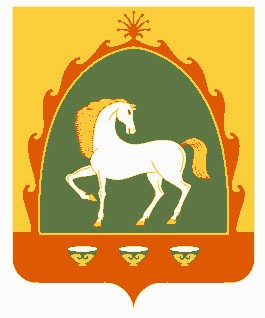 